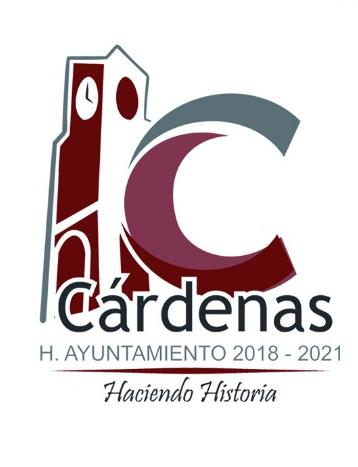 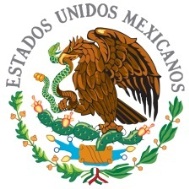 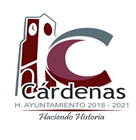 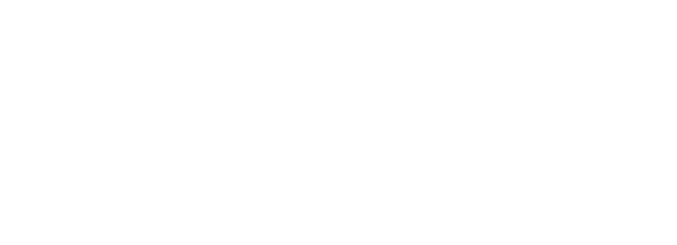 ABONO EN CUENTAHAGO CONSTAR QUE AUTORIZO A LA DIRECCIÓN DE FINANZAS PARA QUE LOS PAGOS A QUE TENGA DERECHOPOR LOS SERVICIOS PRESTADOS, SE ME DEPOSITEN A LA CUENTA BANCARIA QUE A CONTINUACIÓN DESCRIBO.DATOS DEL PRESTADOR DEL SERVICIO	REG. FED. DE CONT ____________________NOMBRE O RAZÓN SOCIAL  _________________________________________________________________________________________________________________________________________________________DIRECCIÓN	__________________________________________________________________________CALLE	No Y/O LETRA EXT.	No Y/O LETRA INT	COLONIA_______________________________________________________________________________________DELEGACIÓN O MUNICIPIO	ESTADO	CÓDIGO POSTAL	TELÉFONOCORREO ELECTRÓNICO _________________________________________________________________ACTIVIDAD PREPONDERANTE ______________________________________________________________DATOS BANCARIOSNOMBRE DE LA INSTITUCIÓN ______________________________________________________________________________________________________________________________________________________No DE CUENTA (CLABE DE 18 DÍGITOS)  _________________________ TIPO DE CUENTA		AHORROPLAZA DONDE SE ENCUENTRA	CHEQUESLA INSTITUCIÓN BANCARIA __________________________________________________________________SUCURSAL ____________________ NOMBRE DE LA SUCURSAL _____________________________________CERTIFICAMOS QUE LOS DATOS Y FIRMAS QUE APARECEN EN ESTE DOCUMENTO SON LOS QUE SEENCUENTRAN REGISTRADOS POR LA EMPRESA, ANTE ESTA INSTITUCIÓN._________________________________	____________________________________NOMBRE Y FIRMA DEL CUENTA HABIENTE	CERTIFICACIÓN DE LA INSTITUCIÓN BANCARIAANEXAR COPIA LEGIBLE DE LA CÉDULA DE IDENTIFICACIÓN FISCAL.	www.cardenas.gob.mxANEXAR OFICIO DE CANCELACIÓN DE CUENTA, EN CASO DE TENER REGISTRADA ALGUNA CON ANTERIORIDAD.